The Wrong Side Of HistoryActs 7:1-60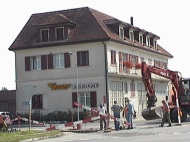 But they could not withstand the wisdom and the Spirit with which he was speaking.  Acts 6:10These two verses on one slide together: "For we have heard him say that this Jesus of Nazareth will destroy this place and will change the customs that Moses delivered to us.” Acts 6:14I. He COUNTERS Their False ACCUSATIONSAnd Stephen said: “Brothers and fathers, hear me.” Acts 7:2aA. Blasphemy against GODThe God of glory appeared... Acts 7:2b B. Blasphemy against MOSESAt this time Moses was born; and he was beautiful in God's sight. Acts 7:20C. Blasphemy against the LAW…was in the congregation in the wilderness with the angel who spoke to him at Mount Sinai, and with our fathers. He received living oracles to give to us. Acts 7:38For the word of God is living and active, sharper than any two-edged sword. Hebrews 4:12D. Blasphemy against the TEMPLE“Our fathers had the tent of witness in the wilderness, just as he who spoke to Moses directed him to make it, according to the pattern that he had seen. Acts 7:44They serve a copy and shadow of the heavenly things. For when Moses was about to erect the tent, he was instructed by God, saying, “See that you make everything according to the pattern that was shown you on the mountain.” Hebrews 8:5II. He CONNECTS Their Rejecting ANCESTORS“And the patriarchs, jealous of Joseph, sold him into Egypt; but God was with him.” Acts 7:9‘Who made you a ruler and a judge over us?’ Acts 7:27“This Moses, whom they rejected, saying, ‘Who made you a ruler and a judge?’—this man God sent as both ruler and redeemer by the hand of the angel who appeared to him in the bush.” Acts 7:35 “You stiff-necked people, uncircumcised in heart and ears, you always resist the Holy Spirit. As your fathers did, so do you.” Acts 7:51III. He CONFRONTS Their Idolatrous ATTITUDEAnd they made a calf in those days, and offered a sacrifice to the idol and were rejoicing in the works of their hands. Acts 7:4147But it was Solomon who built a house for him.  48Yet the Most High does not dwell in houses made by hands, as the prophet says, 49“‘Heaven is my throne, and the earth is my footstool. What kind of house will you build for me, says the Lord, or what is the place of my rest?” Acts 7:47-49IV. He COMMENDS The Righteous ADVOCATEWhich of the prophets did your fathers not persecute? And they killed those who announced beforehand the coming of the Righteous One, whom you have now betrayed and murdered. Acts 7:52Last Thought: The HOPE of salvation provided through Christ is still available. Relinquish your IDOLS and rejoice in Him!